ПОСТАНОВЛЕНИЕ №14От 09.06. 2022 года                                                                                   а. ПшичоОб отмене Постановления № 3/1 от 18.03.2022г.     На основании  информации о  проведении  правового анализа  проекта Постановления « О разработке перечня объектов  и видов работ для граждан,  отбывающих   уголовное  наказание  в виде обязательных работ  на территории муниципального образование «Хатажукайское сельское поселение» и отрицательного заключения  Прокуратуры  №10 от 28.02.2022г.  ПОСТАНОВЛЯЮ:Постановление №3/1 от 18.03.2022года « О разработке перечня объектов  и видов работ для граждан,  отбывающих   уголовное  наказание  в виде обязательных работ  на территории муниципального образование «Хатажукайское сельское поселение» отменить. Разработать новый перечень объектов и видов работ для граждан,  отбывающих   уголовное  наказание  в виде обязательных работ  на территории муниципального образование «Хатажукайское сельское поселение». Согласовать  с начальником ФКУ УИИ УФСИН России по Республике Адыгея  и начальником филиала по Шовгеновскому району ФКУ УИИ УФСИН России по Республике Адыгея.Настоящее постановление опубликовать в районной газете «Заря» и разместить на официальном сайте администрации МО «Хатажукайское сельское поселение».Настоящее Постановление вступает в силу со дня его обнародования и распространяется на правоотношения, возникшие с 01 января 2022года.      Контроль  за исполнением настоящего  постановления возложить на заместителя главы администрации МО «Хатажукайское сельское поселение.Глава администрацииМО «Хатажукайское сельское поселение»		   	 	К.А. Карабетов РЕСПУБЛИКА АДЫГЕЯМуниципальное образование«Хатажукайское сельское поселение»385462, а. Пшичо,ул. Ленина, 51тел. 9-31-36,тел. Факс (87773) 9-31-36e-mail: dnurbij @ yandex.ruАДЫГЭ РЕСПУБЛИКХьатыгъужъкъое муниципальнэкъоджэ псэупIэ чIыпIэм изэхэщапI385462, къ. Пщычэу,ур. Лениным ыцI, 51тел. 9-31-36,тел. Факс (87773) 9-31-36e-mail: dnurbij @ yandex.ru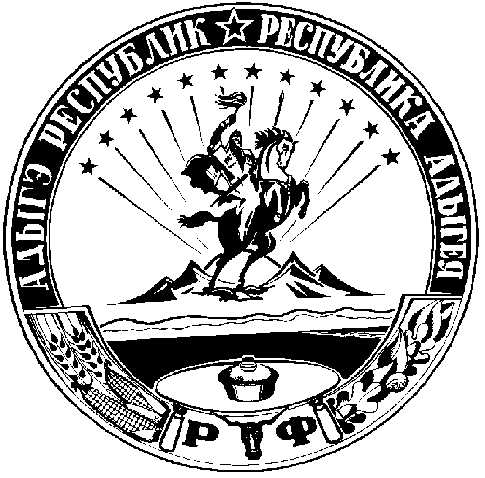 